Акционерное Общество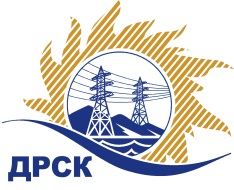 «Дальневосточная распределительная сетевая  компания»ПРОТОКОЛ № 353/ПрУ -РЗакупочной комиссии по аукциону (участниками которого могут быть только субъекты МСП) «Кадастровые работы для целей оформления прав землепользования под электросетевыми объектами, расположенными на территории Белогорского, Ромненского, Константиновского, Тамбовского, Ивановского районов, г. Белогорск, Амурской области»(закупка 279 раздела 10. ГКПЗ 2019 г.)№ ЕИС – 31907705706 МСП	СПОСОБ И ПРЕДМЕТ ЗАКУПКИ: ‒	аукцион (участниками которого могут быть только субъекты МСП): «Кадастровые работы для целей оформления прав землепользования под электросетевыми объектами, расположенными на территории Белогорского, Ромненского, Константиновского, Тамбовского, Ивановского районов, г. Белогорск, Амурской области»Плановая стоимость закупки: 2 800 000.00 руб. без учета НДС. Закупка 279.1 ГКПЗ 2019 г.КОЛИЧЕСТВО ПОДАННЫХ ЗАЯВОК НА УЧАСТИЕ В ЗАКУПКЕ: 5 (пять) заявок.КОЛИЧЕСТВО ОТКЛОНЕННЫХ ЗАЯВОК: 3 (три) заявки.ВОПРОСЫ, ВЫНОСИМЫЕ НА РАССМОТРЕНИЕ ЗАКУПОЧНОЙ КОМИССИИ: О рассмотрении результатов оценки вторых частей заявок О признании заявок соответствующими условиям Документации о закупкеРЕШИЛИ:По вопросу № 1Признать объем полученной информации достаточным для принятия решения.Принять к рассмотрению вторые части заявок следующих участников:По вопросу № 2Признать вторые части заявок 97534/ОБЩЕСТВО С ОГРАНИЧЕННОЙ ОТВЕТСТВЕННОСТЬЮ "ПРЕФЕКТ", 97634/ОБЩЕСТВО С ОГРАНИЧЕННОЙ ОТВЕТСТВЕННОСТЬЮ "ГЕОМИР" удовлетворяющими по существу условиям Документации о закупке и принять их к дальнейшему рассмотрению.Секретарь Закупочной комиссии 1 уровня 		                                        М.Г. ЕлисееваИгнатова Т.А.397-307г.  Благовещенск15.05.2019№п/пИдентификационный номер УчастникаДата и время регистрации заявки9753406.04.2019 08:539756406.04.2019 11:579763407.04.2019 08:019769007.04.2019 12:399809008.04.2019 07:41№п/пИдентификационный номер УчастникаДата и время регистрации заявки97534/ОБЩЕСТВО С ОГРАНИЧЕННОЙ ОТВЕТСТВЕННОСТЬЮ "ПРЕФЕКТ"06.04.2019 08:5397634/ОБЩЕСТВО С ОГРАНИЧЕННОЙ ОТВЕТСТВЕННОСТЬЮ "ГЕОМИР"07.04.2019 08:01